№ п/пНаименование товара, работ, услугЕд. изм.Кол-воТехнические, функциональные характеристикиТехнические, функциональные характеристики№ п/пНаименование товара, работ, услугЕд. изм.Кол-воПоказатель (наименование комплектующего, технического параметра и т.п.)Описание, значение1Спортивное оборудованиеСО 5.09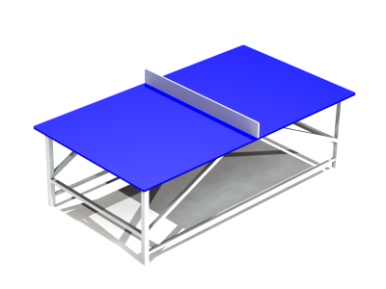 Шт. 11Спортивное оборудованиеСО 5.09Шт. 1Высота  (мм) 840 (± 10мм)1Спортивное оборудованиеСО 5.09Шт. 1Длина  (мм)                                    2700 (± 10мм)1Спортивное оборудованиеСО 5.09Шт. 1Ширина  (мм)1500 (± 10мм)1Спортивное оборудованиеСО 5.09Шт. 1Применяемые материалыПрименяемые материалы1Спортивное оборудованиеСО 5.09Шт. 1Конструктивные особенностиУстановить металлокаркас (из трубы сечением не менее 50х25 мм и толщиной не менее 2мм ) с настилом из ламинированной фанеры толщиной не менее 24 мм .1Спортивное оборудованиеСО 5.09Шт. 1МатериалыВлагостойкая фанера должна быть  марки ФСФ сорт не ниже 2/2, все торцы фанеры должны быть закругленными, радиус не менее 20мм, ГОСТ Р 52169-2012 и окрашенная двухкомпонентной краской, специально предназначенной для применения на детских площадках, стойкой к сложным погодным условиям, истиранию, устойчивой к воздействию ультрафиолета и влаги. Металл покрашен полимерной порошковой краской. Заглушки пластиковые, цветные. Все метизы оцинкованы. Все резьбовые соединения должны быть закрыты  разноцветными пластиковыми заглушками.